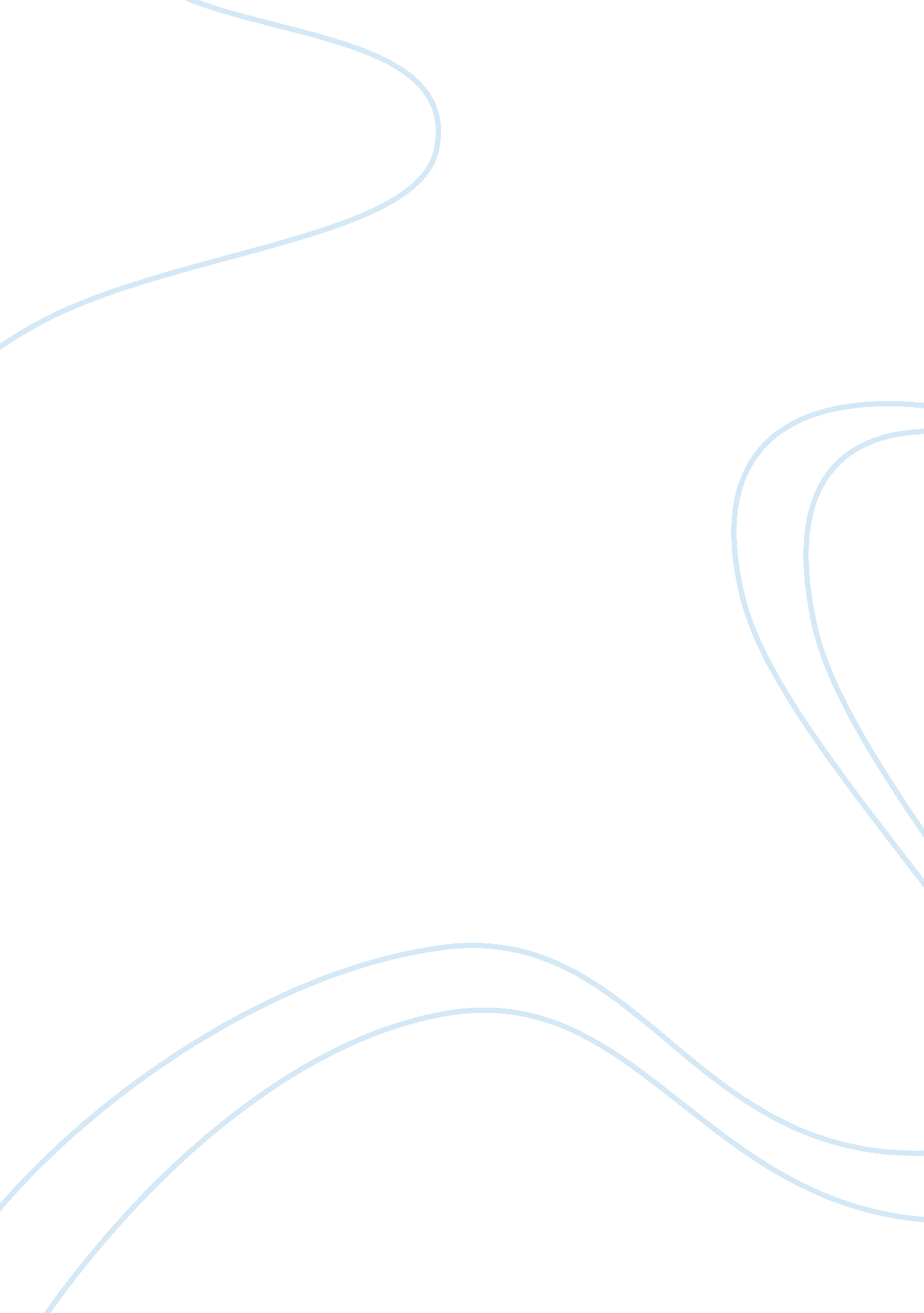 Battle of the angliers essay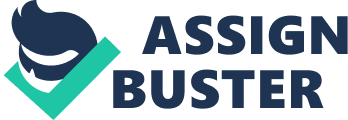 I found the Battle of Algiers to be a very interesting movie that kept my attention with the action throughout the movie. Prior to this movie I didn’t know much of anything about the Algerian of the FLN. From watching this movie it become very evident that the FLN wants to scare the French with their terrorist attacks and guerilla style warfare. At the highest point during the war there was 4. 2 attacks per day which considering how destructive some of the attacks were during the movie its hard to believe they could do 4 a day. I also couldn’t imagine the type of fear the French policemen during this time must have felt knowing that the FLN would be targeting them daily. This put the French policemen in a difficult position during this time as they had to constantly worry about being attacked by the FLN. This put France a very complicated situation as if they were to leave they would lose some of the military presence to the rest of the world. But because they stayed in Algeria they suffered losing around 25, 000 through the attacks by the FLN. I think if you ask the French policemen they would have wanted to leave sooner as it was very obvious that Algierans and the FLN wanted no part in France and would use any means necessary. But in the eyes of the French I believe they felt they had no choice but to stay and try to crush the FLN in order to maintain the financial power the colony provided, but as it turned out they just took a heavier loss in the end. 